sz. mellékletKiviteli Tervkivonat tartalmi és formai követelményeia Szupergyors Internet Program GINOP 3.4.1-15 kiírás kedvezményezettjei számára3. sz. módosított verzió -  BevezetésA Szupergyors Internet Progra (SZIP) keretében lebonyolított hálózatfejlesztési pályázatok (pl. GINOP 3.4.1-15) lebonyolításának modellje a műszaki értékelés tekintetében számítógéppel támogatott, nagy részben automatizált, elektronikus formátumú dokumentumokon végrehajtott, szakmérnöki támogató tevékenység keretében történt, ill. történik. Ennek megfelelően a pályázati terveket térinformatikai ábrázolással, a tervezés bemeneti és kimeneti adatait pedig elektronikus táblázatos formátumban tette/teszi közzé a kiíró illetve nyújtotta/nyújtja be a pályázó. A pályázatok eredményhirdetését követően a nyertesek következő tevékenysége az engedélyezési és kiviteli tervek előállítása. SZIP-ben a tevékenységek további folyamatos követése elektronikusan benyújtandó, térgeometriai ábrázolású, a projektben Kiviteli Terv Kivonat (KTK) néven hivatkozott dokumentummal történik.A SZIP előrehaladásának követése ugyancsak a HTMR segítségével valósul meg. Annak érdekében, hogy a Program felső vezetése és a nyilvánosság felé hiteles és naprakész adatokból készülhessenek a riportok, nagyon fontos, hogy a szolgáltató mind a helyi mind a helyközi hálózatokra vonatkozó riportozásnak eleget tegyen.Kiviteli tervkivonat tartalmi és formai követelményeiRendszertechnika, elnevezési konvenciók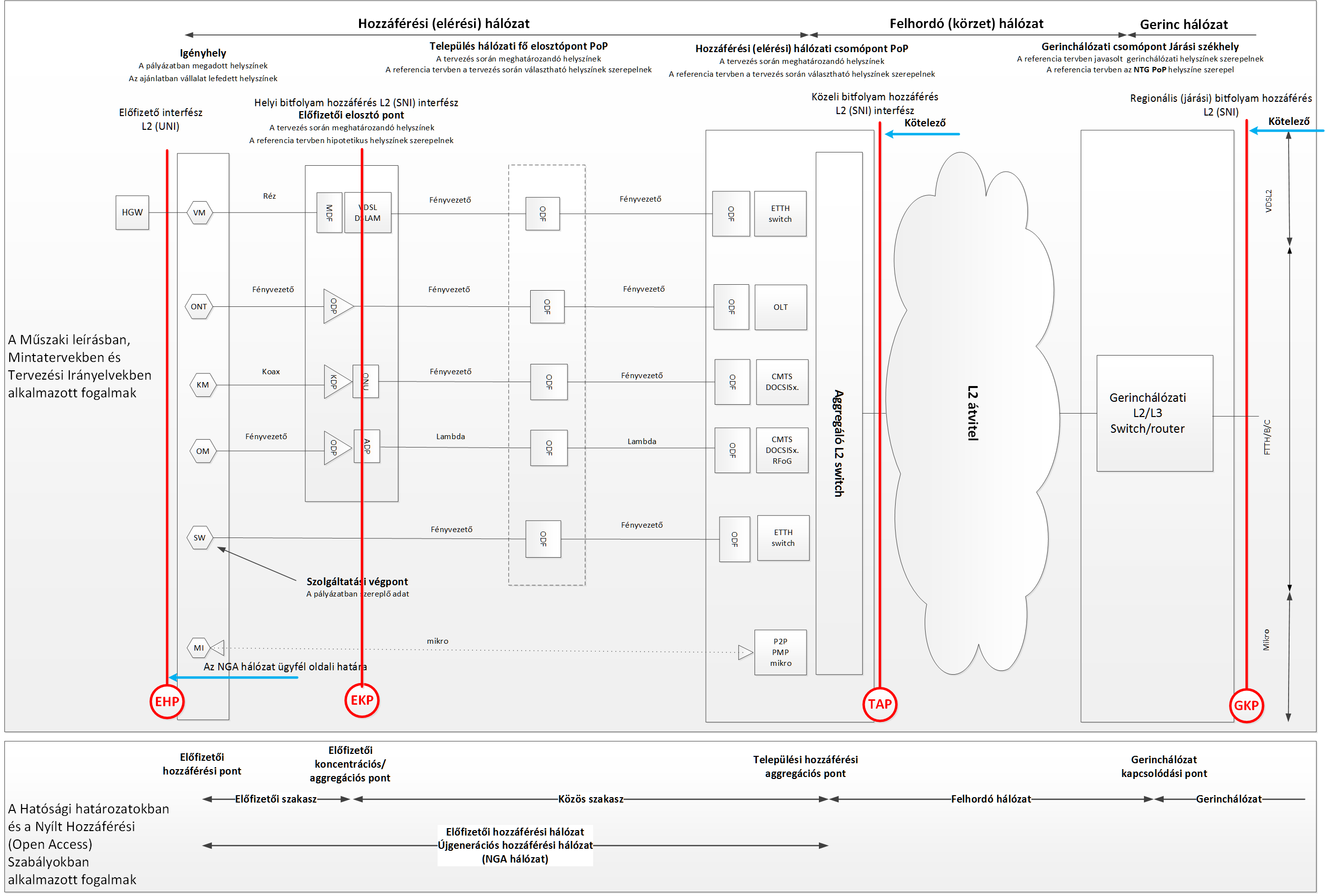 2. ábra: Tervezésnél használt hálózati műszaki referencia összeköttetések, a hálózati hierarchia szerinti interfészek értelmezésévelA potenciális távközlési végpontokat igényhelyeknek nevezzük, amelyek az előfizetői elosztó pontba kerülnek bekötésre. Az előfizetői elosztó pont fizikai megjelenése az alkalmazott technológiától függően nagymértékben eltérhet, míg VDSL2 technológia esetén egy aktív kabinet, addig a GPON technológia esetén egy egyszerű doboz (splitter helye).Technológiától függetlenül (kivétellel a vezeték nélküli technológiákra) minden településre tervezendő egy település hálózati fő elosztópont, ahol a településen belüli – közvetlen igényhelyeket vagy előfizetői elosztó pontokat ellátó – fényvezető kábelek kerülnek egy ponton összegyűjtésre, igény szerint optikai rendezőben (ODF) kifejtve. Amennyiben a településen hozzáférési hálózati eszközt (OLT, CMTS, Ethernet switch, P2P/P2MP mikro) kerül telepítésre, a település hálózati fő elosztópont szerepét a hozzáférési hálózati csomópontok közül az veszi át, ahonnan a település felhordó hálózata a gerinchálózati csomópont felé kapcsolódik. Ha nem kerül telepítésre ilyen hozzáférési hálózati eszköz, akkor az Előfizetői elosztó pont (pl. VDSL, vagy HFC estén) illetve az Előfizetői interfész (ETTH esetén) és a Hozzáférési hálózati csomópont közötti nyílt hozzáférésben felajánlott fényvezető szálnak mindkét végén hozzáférhetőnek kell lenniük.A település hálózati fő elosztópontok a hozzáférési hálózati csomópontba kerülnek bekötésre. A tervek pontszerű objektumaiIgényhelyAz igényhely egy, a projekt keretében lefedendő helyszínt ír le. Egy igényhelyen több szolgáltatási végpont igény is lehet (pl. társasház lakásai, irodaház irodái), de egy darab szolgáltatási végpont igény minden esetben van. A címadatok természetéből adódóan több igényhely is eshet ugyanazon X és Y koordinátára. Az igényhely a nyílt nagykereskedelmi hálózati hozzáférés egyik lehetséges átadási pontja (EHP), ezzel kapcsolatos részletes tudnivalókat lásd a GINOP 341 pályázati felhívás 5. sz. „NAGYKERESKEDELMI NYÍLT HOZZÁFÉRÉSI KÖVETELMÉNYEK” mellékletében.Abban az esetben, ha egy igényhely „több típusú” vagyis pl. lakossági és üzleti is, vagy üzleti és közintézményi is, abban az esetben több azonos azonosítójú, de különböző típusú igényhelyet kell szerepeltetni ugyanazon koordinátán. Előfizetői elosztó pontOlyan helyszín az előfizetői igényhely és a hozzáférési hálózati csomópont között, ahol technológiától függő eszközöket, ONU-kat, Splitter-eket, VDSL DSLAM-okat helyezünk el. Az előfizetői elosztó pont a nyílt nagykereskedelmi hálózati hozzáférés egyik lehetséges átadási pontja (EKP), ezzel kapcsolatos részletes tudnivalókat lásd a GINOP 341 pályázati felhívás 5. sz. „NAGYKERESKEDELMI NYÍLT HOZZÁFÉRÉSI KÖVETELMÉNYEK” mellékletében.VDSL DSLAMCsak VDSL2 technológia esetén értelmezett. Az azonosító paraméter szolgál az igényhelyeknek a VDSL DSLAM előfizetői elosztó ponthoz történő hozzárendelésére.GPON/RFoG Splitter előfizetői elosztó pontCsak GPON vagy RFoG technológia esetén értelmezett. HFC ONU/ Aktív splitter előfizetői elosztó pontCsak HFC technológia esetén értelmezett. Kötés/elágazási pontNem kötelező objektum. Szerepe, hogy rajzon egyszerűsítse a szakaszok kapcsolódását, ugyanis abban az esetben, ha rajzon két szakasz nem kapcsolódik egymáshoz, akkor a számítógépes feldolgozás során nem kapcsolódó szakaszok keletkezhetnek. Kötés/elágazási objektum használatával elegendő, ha a csatlakozó szakaszok az rajzi kötés objektumon belül végződnek.Hozzáférési hálózati csomópont (PoP)Olyan helyszín az előfizető – gerinchálózat csatlakozási pont nyomvonalon, ahol aktív eszközök kerülnek elhelyezésre (kivétel a VDSL DSLAM és a HFC ONU azok ugyanis az előfizetői elosztó pontba kerülnek). A hozzáférési hálózat kialakításától függően az előfizető és a gerinchálózati csatlakozási pont között több ilyen csomópont is lehet sorosan (pl. több szintű ETH aggregáció esetén), de egy darab mindenképpen van. A hozzáférési hálózati csomópont a nyílt nagykereskedelmi hálózati hozzáférés egyik lehetséges átadási pontja (TAP), ezzel kapcsolatos részletes tudnivalókat lásd a GINOP 341 pályázati felhívás 5. sz. „NAGYKERESKEDELMI NYÍLT HOZZÁFÉRÉSI KÖVETELMÉNYEK” mellékletében.Település hálózati fő elosztó pont PoPMinden település esetén az a csomópont, ahol az optikai szálak koncentrálódnak és egy nyomvonalon indulnak tovább egy másik településen kialakított hozzáférési hálózati csatlakozási pont felé. Amennyiben a település hálózati fő elosztópont tölti be a hozzáférési hálózati csomópont szerepét (TAP), ugyanazon tervezési követelmények vonatkoznak rá. A hozzáférési hálózati csomópont a nyílt nagykereskedelmi hálózati hozzáférés egyik lehetséges átadási pontja (TAP), ezzel kapcsolatos részletes tudnivalókat lásd a GINOP 341 pályázati felhívás 5. sz. „NAGYKERESKEDELMI NYÍLT HOZZÁFÉRÉSI KÖVETELMÉNYEK” mellékletében.Gerinc hálózati csomópontA járási székhelyeken található, gerinchálózati csatlakozást biztosító hálózati csomópont, amelyekhez a hozzáférési hálózati csomópontok csatlakoznak a felhordó hálózaton keresztül. A gerinc hálózati csomópont a nyílt nagykereskedelmi hálózati hozzáférés egyik lehetséges átadási pontja (GKP), ezzel kapcsolatos részletes tudnivalókat lásd a GINOP 341 pályázati felhívás 5. sz. „NAGYKERESKEDELMI NYÍLT HOZZÁFÉRÉSI KÖVETELMÉNYEK” mellékletében. A gerinchálózati csomópontból bármelyik irányban vállalt open access szabad kapacitások részletes adatait a nyomvonalszakasz építési technológiájának megfelelő táblában kell feltüntetni (lásd: 3.3 „A tervek vonalszerű objektumai”)Nyomvonal megszakító pontA nyomvonalon azon földrajzi helyek meghatározására szolgáló objektum, ahol a hálózat építése során a kábelek kötése és/vagy végződtetése történik. Amennyiben a nyomvonal megszakító pont egyúttal a nyílt nagykereskedelmi hálózati hozzáférés átadási pontja, a tervezéssel kapcsolatos részletes tudnivalókat lásd a GINOP 341 pályázati felhívás 5. sz. „NAGYKERESKEDELMI NYÍLT HOZZÁFÉRÉSI KÖVETELMÉNYEK” mellékletében.A tervek vonalszerű objektumaiLéges helyi szakaszLéges építésű, helyi elérési hálózat részét képező szakasz. A rajzokon minden, a projekt megvalósításában érintett építményt jelölni kell, akkor is, ha az nem fényvezető kábelt hordoz! Földalatti helyi szakaszFöldalatti építésű, helyi elérési hálózat részét képező szakasz. A rajzokon minden, a projekt megvalósításában érintett építményt jelölni kell, akkor is, ha az nem fényvezető kábelt hordoz!Bérelt helyi kapcsolatAbban az esetben használatos, ha egy adott viszonylat összeköttetéseit a pályázó tartós bérlettel kívánja megoldani. Léges helyközi szakaszLéges építésű, felhordó hálózat részét képező szakasz. A paraméterek jelentése megegyezik az azonos típusú helyi szakasz paramétereivel.Földalatti helyközi szakaszFöld alatti építésű, felhordó hálózat részét képező szakasz. A paraméterek jelentése megegyezik az azonos típusú helyi szakasz paramétereivel.Bérelt helyközi kapcsolatBérelt, felhordó hálózat részét képező szakasz. A paraméterek jelentése megegyezik az azonos típusú helyi szakasz paramétereivel. Amennyiben a bérelt helyközi összeköttetés georeferált nyomvonaladatainak megadása nem lehetséges, a kedvezményezett a két végpont közötti elméleti optimális nyomvonalat ábrázolja és méretezze. A tervek formátumaA fenti modellt különböző a modell elemeinek és paramétereinek tárolására alkalmas formátumban is tárolni lehet, de minden formátum esetén ki kell alakítani a modell formátum adta lehetőségek szerinti implementációját. Jelen dokumentum a modell illesztését két formátumhoz írja le: a magyarországi tervezési gyakorlatban elterjedt Autodesk DWG, valamint a nyílt GeoJSON formátum. Az egyes formátumok és előállításuk sajátosságait az alábbi fejezetek írják le. A kiviteli tervkivonatnak bármely fájlformátum használata esetén, kötelezően EOV vetületi koordináta rendszerben kell készülnie.Autodesk DWGAz Autodesk DWG formátumú terv esetén a fenti 10 féle pontszerű és 6 féle vonalas entitás típushoz önálló réteg kerül hozzárendelésre és a tervezőnek az egyes elemeket a megfelelő rétegen kell elhelyeznie annak érdekében, hogy az automatikus feldolgozás során megfelelően kerüljenek értelmezésre. A formátum leíráshoz kialakításra került egy egyszerű rajzkészlet, amellyel a fenti objektumok vizuálisan is megkülönböztetésre kerülnek, de a feldolgozás semmilyen formában nem épül a használt rajzkészletre, így tetszőleges rajzkészlet használható a tervezés során, de az egységes formai megjelenés érdekében javasolt ezek használata.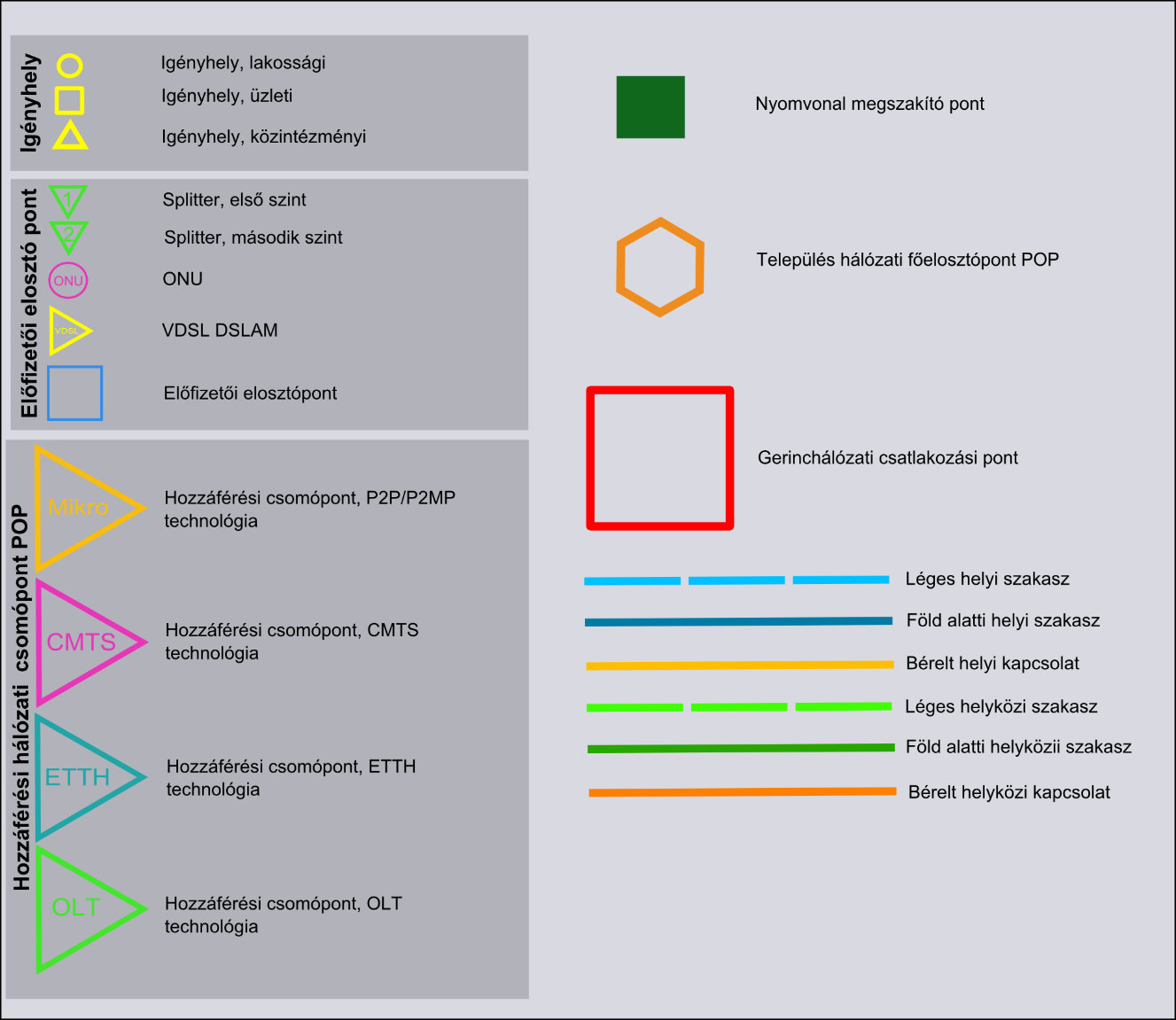 Az egyes entitásokhoz rendelt rétegek:
Az entitások elvárt paramétereit ún. Extended Data attribútumok formájában kell tárolni. Az Autodesk AutoCAD tervezőprogram ezeknek az Extended Data attribútumoknak a definiálására és változtatására nem biztosít egyszerű lehetőséget csak kiterjesztések által. A tervek elkészítéséhez biztosítunk egy AutoCAD plugin modult, (felhasználói leírását lásd a TKKÚ 2. sz. mellékletében) amelyet a tervezőrendszerbe betöltve egyszerűen megtehető a megfelelő paraméterek kitöltése. Arra az esetre, ha a tervező nem a plugin-t kívánja használni, hanem más módon kívánja a kötött formátumú DWG fájlt előállítani az Extended Data információk részletes leírása a függelékben található.GeoJSONA teljes terv egy GeoJSON fájlban kerül tárolásra. A GeoJSON az entitásokat un. FeatureCollection-ökbe szervezi. Egy FeatureCollection-ben nem lehetnek keverve a pont- és a vonalszerű információk, azaz egy FeatureCollection-ben csak egy típusú Entitás lehet.A fájlban a fentiekben bemutatott georeferált entitások egy-egy FeatureCollection-ben kell, megjelenjenek az alábbiak szerint:Dokumentum szint:Terv dokumentum := [	Entitás FeatureCollection,	Entitás FeatureCollection,	…]FeatureCollection (réteg) szint:Entitás FeatureCollection := {"name":"Entitás FeatureCollection name","type":"FeatureCollection","features":	[		Entitás,		Entitás,		…	]}Az egyes entitás példányokat egy-egy Feature írja le, paramétereivel típustól függően az alábbiak szerint. A paraméter nevek a korábbi leírás szerint megnevezések ékezetek nélkül, szóközök helyett ’_’ karakterrel és speciális karakterek nélkül (a pontos paraméter neveket a melléklet tartalmazza).Entitás szint, pontszerű entitások esetében:Entitás :={	"type":"Feature",	"geometry":{"type":"Point","coordinates":[EOVX,EOVY]},	"properties":{"paraméter neve":"paraméter értéke","paraméter neve":"paraméter értéke",…}}Entitás szint, vonalszerű entitások esetében: Entitás :={	"type":"Feature",	"geometry":{"type":"LineString","coordinates":[[EOVX,EOVY],[EOVX,EOVY],…]},	"properties":{"paraméter neve":"paraméter értéke",…}}FüggelékEgy DWG entitáshoz több Extended Data információs lista is létrehozható, a listákat a 0-s pozícióban tárolt AppName attribútum azonosítja. A pályázati tervek elkészítéséhez használatos AppName: „NVCOMMANDS”. Minden ezen listában szereplő extended data listaelem String típusú kell legyen és elvárt szintaktikája Paraméter név=Paraméter érték (kivételt képez ez alól az AppName paraméter). Vagyis pl. egy a 01_Igenyhely rétegen lévő pont elvárt Extended Data tartalma:List[0](String): NVCOMMANDS
	List[1](String): Azonosito=”érték”
	List[2](String): Tipus=”érték”
	List[3](String): Szolgaltatasi_vegpontszam_db=”érték”
	List[4](String): Igenyhelyet_lefedo_technologia=”érték”
	List[5](String): Igenyhelyet_lefedo_VDSL_DSLAM_elofizetoi_eloszto_pont_azonosito=”érték”
	List[6](String): Igenyhelyet_lefedo_hozzaferesi_halozati_csomopont_azonosito=”érték”A listában a paraméterek pozíciója (a listának hányadik eleme egy pozíció) nem fontos, a paraméter neve ugyanis az értékben eltárolásra kerül („=” jel előtti rész). Az egyes korábban bemutatott paraméterek neve az alábbi táblázatban található. GeoJSON formátum esetén ugyanezen paraméter neveket kell használni.Paraméter névAdat típusMegjegyzésAzonosítóStringÖnálló igényhely azonosító (kiíró tölti fel).(EOV koordináta)A paraméter megadása numerikus adatként nem szükséges, a tervkivonatban használt rajzjel beszúrási pontjából számítódik.TípusEnumerationlakossági/üzleti/közintézményiSzolgáltatási végpontszám [db]IntegerKiíró tölti fel, az adott igényhelyen biztosítani szükséges szolgáltatási végpont darabszáma.Igényhelyet lefedő technológiaEnumerationFTTH_P2P
FTTH_PMPFTTH_FROG
FTTB 
FTTC_HFC
FTTC_VDSL-vectoring
FTTC_VDSL
LTE-AdvancedLTE-Advanced+3PLAY
WFA-licensed+FTTA-BS
WLAN-5GHz+FTTA-BS
WLAN-2.4GHz+FTTA-BS
WFA-licensed
WLAN-5GHz
WLAN-2.4GHz
VSATSötét-FV-szálpár
Egyéb-NGA
nincs-lefedveEgyéb NGA technológia megnevezéseStringAmennyiben az „Igényhelyet lefedő technológia” mezőben „Egyéb-NGA” kerül kiválasztásra, úgy itt meg kell nevezni az NGA technológiát, egyéb esetben üresen kell hagyni.Igényhelyet lefedő VDSL DSLAM előfizetői elosztó pont azonosítóStringAzon VDSL DSLAM előfizetői hálózati csomópont azonosítója, amellyel az adott igényhelyet a pályázó lefedni szándékozik, ha az igényhelyet a pályázó nem kívánja lefedni, akkor üresen kell hagyni. Csak VDSL2 technológia esetén értelmezett. Amennyiben kitöltésre kerül, úgy a „Igényhelyet lefedő hozzáférési hálózati csomópont azonosító”-t üresen kell hagyni!Igényhelyet lefedő hozzáférési hálózati csomópont azonosítóStringAzon hozzáférési hálózati csomópont azonosítója, amellyel az adott igényhelyet a pályázó lefedni szándékozik, ha az igényhelyet a pályázó nem kívánja lefedni, akkor üresen kell hagyni. VDSL2 technológia esetén nem értelmezett. Amennyiben kitöltésre kerül, úgy a „Igényhelyet lefedő előfizetői elosztó pont azonosító”-t üresen kell hagyni!Paraméter névAdat típusMegjegyzés(EOV koordináta)A paraméter megadása numerikus adatként nem szükséges, a tervkivonatban használt rajzjel beszúrási pontjából számítódik.Befogadó építmény típusaEnumerationdoboz/épület/konténer/kültéri kabinet/egyébBefogadó építmény típusa egyébStringcsak „egyéb” típusú befogadó építmény esetén kitöltendőBefogadó építmény státuszaEnumerationúj/meglévő/bérelt/beköltözésParaméter névAdat típusMegjegyzés(EOV koordináta)A paraméter megadása numerikus adatként nem szükséges, a tervkivonatban használt rajzjel beszúrási pontjából számítódik.AzonosítóStringPályázó által adott egyedi azonosító.VDSL2 DSLAM újonnan telepített [db]IntegerCsak VDSL2 technológia esetén kitöltendőVDSL2 DSLAM felhasznált meglévő [db]IntegerCsak VDSL2 technológia esetén kitöltendőVDSL2 port újonnan telepített [db]IntegerCsak VDSL2 technológia esetén kitöltendőVDSL2 port felhasznált meglévő [db]IntegerCsak VDSL2 technológia esetén kitöltendőParaméter névAdat típusMegjegyzés(EOV koordináta)A paraméter megadása numerikus adatként nem szükséges, a tervkivonatban használt rajzjel beszúrási pontjából számítódik.1. szintű 1:2 Splitterek száma [db]Integer1. szintű 1:4 Splitterek száma [db]Integer1. szintű 1:8 Splitterek száma [db]Integer1. szintű 1:16 Splitterek száma [db]Integer1. szintű 1:32 Splitterek száma [db]Integer1. szintű 1:64 Splitterek száma [db]Integer2. szintű 1:2 Splitterek száma [db]Integer2. szintű 1:4 Splitterek száma [db]Integer2. szintű 1:8 Splitterek száma [db]Integer2. szintű 1:16 Splitterek száma [db]Integer2. szintű 1:32 Splitterek száma [db]Integer2. szintű 1:64 Splitterek száma [db]IntegerParaméter névAdat típusMegjegyzés(EOV koordináta)A paraméter megadása numerikus adatként nem szükséges, a tervkivonatban használt rajzjel beszúrási pontjából számítódik.TípusEnumarationED3/ED31/EDxRFoG1:32 ONU-k száma [db]IntegerEgy ONU esetén 32 a maximálisan kiszolgálható szolgáltatási végpont szám1:64 ONU-k száma [db]IntegerEgy ONU esetén 64 a maximálisan kiszolgálható szolgáltatási végpont szám1:128 ONU-k száma [db]IntegerEgy ONU esetén 128 a maximálisan kiszolgálható szolgáltatási végpont szám 1:4 Aktív splitterek száma [db]Integer1:4-es aktív elosztók darabszáma1:8 Aktív splitterek száma [db]Integer1:8-es aktív elosztók darabszáma1:16 Aktív splitterek száma [db]Integer1:16-es aktív elosztók darabszáma1:32 Aktív splitterek száma [db]Integer1:32-es aktív elosztók darabszámaParaméter névAdat típusMegjegyzés(EOV koordináta)IntegerA paraméter megadása numerikus adatként nem szükséges, a tervkivonatban használt rajzjel beszúrási pontjából számítódik.Paraméter névAdat típusMegjegyzés(EOV koordináta)A paraméter megadása numerikus adatként nem szükséges, a tervkivonatban használt rajzjel beszúrási pontjából számítódik.AzonosítóStringPályázó által adott egyedi azonosító.TípusEnumerationHFC/GPON/ETH/rádiós/egyébTípus egyébStringcsak „egyéb” típus esetén kitöltendőBefogadó építmény típusaEnumerationépület/konténer/kültéri kabinet/egyébBefogadó építmény típusa egyébStringcsak „egyéb” típusú befogadó építmény esetén kitöltendőBefogadó építmény státuszaEnumerationúj/meglévő/bérelt/beköltözésOLT eszköz újonnan telepített [db]Integercsak GPON technológia esetén kitöltendőOLT eszköz felhasznált saját meglévő [db]Integercsak GPON technológia esetén kitöltendőOLT port újonnan telepített [db]Integercsak GPON technológia esetén kitöltendőOLT port felhasznált meglévő [db]Integercsak GPON technológia esetén kitöltendőCMTS eszköz újonnan telepített [db]Integercsak HFC technológia esetén kitöltendőCMTS eszköz felhasznált meglévő [db]Integercsak HFC technológia esetén kitöltendőCMTS port felhasznált meglévő [db]Integercsak HFC technológia esetén kitöltendőCMTS port újonnan telepített [db]Integercsak HFC technológia esetén kitöltendőETH switch újonnan telepített [db]Integercsak Ethernet technológia esetén kitöltendőETH switch felhasznált meglévő [db]Integercsak Ethernet technológia esetén kitöltendőETH port újonnan telepített 100 Mbps [db]Integercsak Ethernet technológia esetén kitöltendőETH port újonnan telepített 1 Gbps [db]Integercsak Ethernet technológia esetén kitöltendőETH port újonnan telepített 10 Gbps [db]Integercsak Ethernet technológia esetén kitöltendőETH port újonnan telepített 100 Mbps [db]Integercsak Ethernet technológia esetén kitöltendőETH port újonnan telepített 1 Gbps [db]Integercsak Ethernet technológia esetén kitöltendőETH port felhasznált meglévő 10 Gbps [db]Integercsak Ethernet technológia esetén kitöltendőVezeték nélküli állomás újonnan telepített [db]Integercsak vezeték nélküli technológia esetén kitöltendőVezeték nélküli állomás felhasznált meglévő [db]Integercsak vezeték nélküli technológia esetén kitöltendőVezeték nélküli állomás újonnan telepített, maximálisan kiszolgálható igényszám [db]Integercsak vezeték nélküli technológia esetén kitöltendőVezeték nélküli állomás felhasznált meglévő, maximálisan kiszolgálható új igényszám [db]Integercsak vezeték nélküli technológia esetén kitöltendőEgyéb elérési hálózati eszköz újonnan telepített [db]Integercsak akkor töltendő ki, ha a használt technológia más, mint a fenti nevesített technológiák bármelyikeEgyéb elérési hálózati eszköz újonnan telepített típusStringcsak akkor töltendő ki, ha a használt technológia más, mint a fenti nevesített technológiák bármelyikeEgyéb elérési hálózati eszköz felhasznált meglévő [db]Integercsak akkor töltendő ki, ha a használt technológia más, mint a fenti nevesített technológiák bármelyikeEgyéb elérési hálózati eszköz felhasznált meglévő típusStringcsak akkor töltendő ki, ha a használt technológia más, mint a fenti nevesített technológiák bármelyikeEgyéb elérési hálózati eszköz újonnan telepített, maximálisan kiszolgálható igényszám [db]Integercsak akkor töltendő ki, ha a használt technológia más, mint a fenti nevesített technológiák bármelyikeEgyéb elérési hálózati eszköz felhasznált meglévő, maximálisan kiszolgálható új igényszám [db]Integercsak akkor töltendő ki, ha a használt technológia más, mint a fenti nevesített technológiák bármelyikeVezeték nélküli backhaulEnumerationAmennyiben a hozzáférési hálózati csomópontot vezeték nélküli technológiával látja el, akkor az értéke igen, egyébként nemParaméter névAdat típusMegjegyzés(EOV koordináta)A paraméter megadása numerikus adatként nem szükséges, a tervkivonatban használt rajzjel beszúrási pontjából számítódik.Befogadó építmény típusaEnumerationépület/konténer/kültéri kabinet/egyébBefogadó építmény típusa egyébStringcsak „egyéb” típus esetén kitöltendőBefogadó építmény státuszaEnumerationúj/meglévő/bérelt/beköltözésParaméter névAdat típusMegjegyzés(EOV koordináta)A paraméter megadása numerikus adatként nem szükséges, a tervkivonatban használt rajzjel beszúrási pontjából számítódik.SzolgáltatóStringA gerinc hálózati csatlakozást biztosító szolgáltató megnevezése. CímStringA csatlakozási pont címe.Paraméter névAdat típusMegjegyzés(EOV koordináta)IntegerA paraméter megadása numerikus adatként nem szükséges, a tervkivonatban használt rajzjel beszúrási pontjából számítódik.Megszakítás módjaEnumerationAkna/szekrény/kötődobozMegszakító típusaEnumerationSZ1/SZ2/A1/A2/egyébMegszakító típusa egyébStringEgyéb megszakító típus szöveges meghatározásaParaméter névAdat típusMegjegyzés(Georeferált nyomvonal)A paraméter megadása numerikus adatként nem szükséges, a tervkivonatban meghatározott georeferált nyomvonal geometriájából számítódik.Oszlopsor státuszaEnumerationúj/meglévő/béreltFényvezető kábel újonnan telepített 6 szálas [db]Integercsak fényvezető kábel szakasz esetén töltendő kiFényvezető kábel újonnan telepített 12 szálas [db]Integercsak fényvezető kábel szakasz esetén töltendő kiFényvezető kábel újonnan telepített 24 szálasIntegercsak fényvezető kábel szakasz esetén töltendő kiFényvezető kábel újonnan telepített 48 szálas [db]Integercsak fényvezető kábel szakasz esetén töltendő kiFényvezető kábel újonnan telepített 72 szálas [db]Integercsak fényvezető kábel szakasz esetén töltendő kiFényvezető kábel újonnan telepített 96 szálas [db]Integercsak fényvezető kábel szakasz esetén töltendő kiFényvezető kábel újonnan telepített 144 szálas [db]Integercsak fényvezető kábel szakasz esetén töltendő kiFényvezető kábel újonnan telepített egyéb szál [db]Integercsak akkor töltendő ki, ha a használt fényvezető kábel szálszáma más, mint a fentiek bármelyikeEgyéb fényvezető kábel újonnan telepített típusStringcsak akkor töltendő ki, ha a használt fényvezető kábel szálszáma más, mint a fentiek bármelyikeTénylegesen beépített kábel 6 szálas [db] IntegerAbban esetben használatos, ha saját beruházásban a SZIP célú beépítendő kábel helyett nagyobb keresztmetszetű kábel kerül beépítésre. Ebben az esetben az újonnan beépített keresztmetszet a SZIP célú, SZIP-ben elszámolni szándékozott keresztmetszetet adja meg.Ténylegesen beépített kábel 12 szálas [db] IntegerAbban esetben használatos, ha saját beruházásban a SZIP célú beépítendő kábel helyett nagyobb keresztmetszetű kábel kerül beépítésre. Ebben az esetben az újonnan beépített keresztmetszet a SZIP célú, SZIP-ben elszámolni szándékozott keresztmetszetet adja meg.Ténylegesen beépített kábel 24 szálas [db] IntegerAbban esetben használatos, ha saját beruházásban a SZIP célú beépítendő kábel helyett nagyobb keresztmetszetű kábel kerül beépítésre. Ebben az esetben az újonnan beépített keresztmetszet a SZIP célú, SZIP-ben elszámolni szándékozott keresztmetszetet adja meg.Ténylegesen beépített kábel 48 szálas [db] IntegerAbban esetben használatos, ha saját beruházásban a SZIP célú beépítendő kábel helyett nagyobb keresztmetszetű kábel kerül beépítésre. Ebben az esetben az újonnan beépített keresztmetszet a SZIP célú, SZIP-ben elszámolni szándékozott keresztmetszetet adja meg.Ténylegesen beépített kábel 72 szálas [db] IntegerAbban esetben használatos, ha saját beruházásban a SZIP célú beépítendő kábel helyett nagyobb keresztmetszetű kábel kerül beépítésre. Ebben az esetben az újonnan beépített keresztmetszet a SZIP célú, SZIP-ben elszámolni szándékozott keresztmetszetet adja meg.Ténylegesen beépített kábel 96 szálas [db] IntegerAbban esetben használatos, ha saját beruházásban a SZIP célú beépítendő kábel helyett nagyobb keresztmetszetű kábel kerül beépítésre. Ebben az esetben az újonnan beépített keresztmetszet a SZIP célú, SZIP-ben elszámolni szándékozott keresztmetszetet adja meg.Ténylegesen beépített kábel 144 szálas [db] IntegerAbban esetben használatos, ha saját beruházásban a SZIP célú beépítendő kábel helyett nagyobb keresztmetszetű kábel kerül beépítésre. Ebben az esetben az újonnan beépített keresztmetszet a SZIP célú, SZIP-ben elszámolni szándékozott keresztmetszetet adja meg.Fényvezető kábel tartalék szálak száma [db]IntegerA releváns pályázati felhívás adott fejezete szerinti értékelési szempontrendszer szerinti tartalék kapacitás. Itt nem csak az újonnan telepített tartalékot kell megadni, hanem bármilyen új, meglévő vagy bérelt tartalékot. Az itt megadott értékbe a pályázónak az általa a projekt keretében történő kivitelezések befejezéséig felhasználni tervezett tartalékot nem szabad beleszámolnia!Fényvezető szál felhasznált saját meglévő [db]Integercsak akkor töltendő ki, ha pályázó fel kíván használni saját meglévő fényvezető szálakat isFényvezető szál bérelt [db]Integercsak akkor töltendő ki, ha pályázó fel kíván használni bérelt fényvezető szálakat is, de újat is telepít az adott nyomvonalon!Paraméter névAdat típusMegjegyzés(Georeferált nyomvonal)A paraméter megadása numerikus adatként nem szükséges, a tervkivonatban meghatározott georeferált nyomvonal geometriájából számítódik..Cső újonnan telepített [db]IntegerCső felhasznált saját meglévő [db]Integercsak akkor töltendő ki, ha pályázó fel kíván használni saját meglévő csöv(ek)et is és abba új kábelt kíván behúzniCső bérelt [db]Integercsak akkor töltendő ki, ha pályázó fel kíván használni bérelt csöv(ek)et is és abba új kábelt kíván behúzniBéléscsőként behúzott új cső (db)Integercsak akkor töltendő ki, ha a vonatkozó nyomvonalszakaszon béléscsövezéssel kívánja a pályázó a hálózatot kiépíteniÜres tartalék béléscsövek száma [db]IntegerA releváns pályázati felhívás adott fejezete szerinti értékelési szempontrendszer szerinti tartalék kapacitás. Itt nem csak az újonnan telepített tartalékot kell megadni, hanem bármilyen új, meglévő vagy bérelt tartalékot. Az itt megadott értékbe a pályázónak az általa a projekt keretében történő kivitelezések befejezéséig felhasználni tervezett tartalékot nem szabad beleszámolnia!Fényvezető kábel újonnan telepített 12 szálas [db]IntegerFényvezető kábel újonnan telepített 24 szálas [db]IntegerFényvezető kábel újonnan telepített 48 szálas [db]IntegerFényvezető kábel újonnan telepített 72 szálas [db]IntegerFényvezető kábel újonnan telepített 96 szálas [db]IntegerFényvezető kábel újonnan telepített 144 szálas [db]IntegerFényvezető kábel újonnan telepített egyéb szál
 [db]Integercsak akkor töltendő ki, ha a használt fényvezető kábel szálszáma más, mint a fentiek bármelyikeEgyéb fényvezető kábel újonnan telepített típusStringcsak akkor töltendő ki, ha a használt fényvezető kábel szálszáma más, mint a fentiek bármelyikeTénylegesen beépített kábel 6 szálas [db] IntegerAbban esetben használatos, ha saját beruházásban a SZIP célú beépítendő kábel helyett nagyobb keresztmetszetű kábel kerül beépítésre. Ebben az esetben az újonnan beépített keresztmetszet a SZIP célú, SZIP-ben elszámolni szándékozott keresztmetszetet adja meg.Ténylegesen beépített kábel 12 szálas [db] IntegerAbban esetben használatos, ha saját beruházásban a SZIP célú beépítendő kábel helyett nagyobb keresztmetszetű kábel kerül beépítésre. Ebben az esetben az újonnan beépített keresztmetszet a SZIP célú, SZIP-ben elszámolni szándékozott keresztmetszetet adja meg.Ténylegesen beépített kábel 24 szálas [db] IntegerAbban esetben használatos, ha saját beruházásban a SZIP célú beépítendő kábel helyett nagyobb keresztmetszetű kábel kerül beépítésre. Ebben az esetben az újonnan beépített keresztmetszet a SZIP célú, SZIP-ben elszámolni szándékozott keresztmetszetet adja meg.Ténylegesen beépített kábel 48 szálas [db] IntegerAbban esetben használatos, ha saját beruházásban a SZIP célú beépítendő kábel helyett nagyobb keresztmetszetű kábel kerül beépítésre. Ebben az esetben az újonnan beépített keresztmetszet a SZIP célú, SZIP-ben elszámolni szándékozott keresztmetszetet adja meg.Ténylegesen beépített kábel 72 szálas [db] IntegerAbban esetben használatos, ha saját beruházásban a SZIP célú beépítendő kábel helyett nagyobb keresztmetszetű kábel kerül beépítésre. Ebben az esetben az újonnan beépített keresztmetszet a SZIP célú, SZIP-ben elszámolni szándékozott keresztmetszetet adja meg.Ténylegesen beépített kábel 96 szálas [db] IntegerAbban esetben használatos, ha saját beruházásban a SZIP célú beépítendő kábel helyett nagyobb keresztmetszetű kábel kerül beépítésre. Ebben az esetben az újonnan beépített keresztmetszet a SZIP célú, SZIP-ben elszámolni szándékozott keresztmetszetet adja meg.Ténylegesen beépített kábel 144 szálas [db] IntegerAbban esetben használatos, ha saját beruházásban a SZIP célú beépítendő kábel helyett nagyobb keresztmetszetű kábel kerül beépítésre. Ebben az esetben az újonnan beépített keresztmetszet a SZIP célú, SZIP-ben elszámolni szándékozott keresztmetszetet adja meg.Fényvezető szál felhasznált meglévő [db]Integercsak akkor töltendő ki, ha pályázó fel kíván használni saját meglévő fényvezető szálakat isFényvezető szál bérelt [db]Integercsak akkor töltendő ki, ha pályázó fel kíván használni bérelt fényvezető szálakat is, de újat is telepít az adott nyomvonalon!Fényvezető kábel tartalék szálak száma [db]IntegerA releváns pályázati felhívás adott fejezete szerinti értékelési szempontrendszer szerinti tartalék kapacitás. Itt nem csak az újonnan telepített tartalékot kell megadni, hanem bármilyen új, meglévő vagy bérelt tartalékot. Az itt megadott értékbe a pályázónak az általa a projekt keretében történő kivitelezések befejezéséig felhasználni tervezett tartalékot nem szabad beleszámolnia!Paraméter névAdat típusMegjegyzés(Georeferált nyomvonal)A paraméter megadása numerikus adatként nem szükséges, a tervkivonatban meghatározott georeferált nyomvonal geometriájából számítódik.Fényvezető szál bérelt [db]Integersötétszál bérlet esetén kitöltendőLambda újonnan telepített [db]Integercsak az esetben kitöltendő, ha pályázó bérelt sötétszálra saját eszközzel kialakított hullámhossz osztást (DWDM, CWDM) kíván kialakítaniLambda bérelt [db]Integercsak fényvezető kapacitás (adott hullámhossz) bérlése esetén kitöltendőFényvezető kábel tartalék szálak száma [db]IntegerA releváns pályázati felhívás adott fejezete szerinti értékelési szempontrendszer szerinti tartalék kapacitás. Itt nem csak az újonnan telepített tartalékot kell megadni, hanem bármilyen új, meglévő vagy bérelt tartalékot. Az itt megadott értékbe a pályázónak az általa a projekt keretében történő kivitelezések befejezéséig felhasználni tervezett tartalékot nem szabad beleszámolnia!Lambda vagy egyéb átviteli kapacitás tartalék [db]IntegerA releváns pályázati felhívás adott fejezete szerinti értékelési szempontrendszer szerinti tartalék kapacitás. Itt nem csak az újonnan telepített tartalékot kell megadni, hanem bármilyen új, meglévő vagy bérelt tartalékot. Az itt megadott értékbe a pályázónak az általa a projekt keretében történő kivitelezések befejezéséig felhasználni tervezett tartalékot nem szabad beleszámolnia!Paraméter névAdat típusMegjegyzés(Georeferált nyomvonal)A paraméter megadása numerikus adatként nem szükséges, a tervkivonatban meghatározott georeferált nyomvonal geometriájából számítódik.Oszlopsor státuszaEnumerationúj/meglévő/béreltFényvezető kábel újonnan telepített 6 szálas [db]IntegerFényvezető kábel újonnan telepített 12 szálas [db]IntegerFényvezető kábel újonnan telepített 24 szálas [db]IntegerFényvezető kábel újonnan telepített 48 szálas [db]IntegerFényvezető kábel újonnan telepített 72 szálas [db]IntegerFényvezető kábel újonnan telepített 96 szálas [db]IntegerFényvezető kábel újonnan telepített 144 szálas [db]IntegerFényvezető kábel újonnan telepített egyéb szál [db]IntegerEgyéb fényvezető kábel újonnan telepített típusStringTénylegesen beépített kábel 6 szálas [db] IntegerAbban esetben használatos, ha saját beruházásban a SZIP célú beépítendő kábel helyett nagyobb keresztmetszetű kábel kerül beépítésre. Ebben az esetben az újonnan beépített keresztmetszet a SZIP célú, SZIP-ben elszámolni szándékozott keresztmetszetet adja meg.Ténylegesen beépített kábel 12 szálas [db] IntegerAbban esetben használatos, ha saját beruházásban a SZIP célú beépítendő kábel helyett nagyobb keresztmetszetű kábel kerül beépítésre. Ebben az esetben az újonnan beépített keresztmetszet a SZIP célú, SZIP-ben elszámolni szándékozott keresztmetszetet adja meg.Ténylegesen beépített kábel 24 szálas [db] IntegerAbban esetben használatos, ha saját beruházásban a SZIP célú beépítendő kábel helyett nagyobb keresztmetszetű kábel kerül beépítésre. Ebben az esetben az újonnan beépített keresztmetszet a SZIP célú, SZIP-ben elszámolni szándékozott keresztmetszetet adja meg.Ténylegesen beépített kábel 48 szálas [db] IntegerAbban esetben használatos, ha saját beruházásban a SZIP célú beépítendő kábel helyett nagyobb keresztmetszetű kábel kerül beépítésre. Ebben az esetben az újonnan beépített keresztmetszet a SZIP célú, SZIP-ben elszámolni szándékozott keresztmetszetet adja meg.Ténylegesen beépített kábel 72 szálas [db] IntegerAbban esetben használatos, ha saját beruházásban a SZIP célú beépítendő kábel helyett nagyobb keresztmetszetű kábel kerül beépítésre. Ebben az esetben az újonnan beépített keresztmetszet a SZIP célú, SZIP-ben elszámolni szándékozott keresztmetszetet adja meg.Ténylegesen beépített kábel 96 szálas [db] IntegerAbban esetben használatos, ha saját beruházásban a SZIP célú beépítendő kábel helyett nagyobb keresztmetszetű kábel kerül beépítésre. Ebben az esetben az újonnan beépített keresztmetszet a SZIP célú, SZIP-ben elszámolni szándékozott keresztmetszetet adja meg.Ténylegesen beépített kábel 144 szálas [db] IntegerAbban esetben használatos, ha saját beruházásban a SZIP célú beépítendő kábel helyett nagyobb keresztmetszetű kábel kerül beépítésre. Ebben az esetben az újonnan beépített keresztmetszet a SZIP célú, SZIP-ben elszámolni szándékozott keresztmetszetet adja meg.Fényvezető kábel tartalék szálak száma [db]IntegerA releváns pályázati felhívás adott fejezete szerinti értékelési szempontrendszer szerinti tartalék kapacitás. Itt nem csak az újonnan telepített tartalékot kell megadni, hanem bármilyen új, meglévő vagy bérelt tartalékot. Az itt megadott értékbe a pályázónak az általa a projekt keretében történő kivitelezések befejezéséig felhasználni tervezett tartalékot nem szabad beleszámolnia!Fényvezető szál felhasznált saját meglévő [db]IntegerLambda újonnan telepített [db]IntegerLambda felhasznált saját meglévő [db]IntegerLambda bérelt [db]IntegerLambda vagy egyéb átviteli kapacitás tartalék [db]IntegerA releváns pályázati felhívás adott fejezete szerinti értékelési szempontrendszer szerinti tartalék kapacitás. Itt nem csak az újonnan telepített tartalékot kell megadni, hanem bármilyen új, meglévő vagy bérelt tartalékot. Az itt megadott értékbe a pályázónak az általa a projekt keretében történő kivitelezések befejezéséig felhasználni tervezett tartalékot nem szabad beleszámolnia!Paraméter névAdat típusMegjegyzés(Georeferált nyomvonal)A paraméter megadása numerikus adatként nem szükséges, a tervkivonatban meghatározott georeferált nyomvonal geometriájából számítódik.Cső újonnan telepített [db]IntegerCső felhasznált saját meglévő [db]IntegerCső bérelt [db]IntegerBéléscsőként behúzott új cső (db)Integercsak akkor töltendő ki, ha a vonatkozó nyomvonalszakaszon béléscsövezéssel kívánka a pályázó a hálózatot kiépíteniÜres tartalék béléscsövek száma [db]IntegerA releváns pályázati felhívás adott fejezete szerinti értékelési szempontrendszer szerinti tartalék kapacitás. Itt nem csak az újonnan telepített tartalékot kell megadni, hanem bármilyen új, meglévő vagy bérelt tartalékot. Az itt megadott értékbe a pályázónak az általa a projekt keretében történő kivitelezések befejezéséig felhasználni tervezett tartalékot nem szabad beleszámolnia! Fényvezető kábel újonnan telepített 12 szálas [db]IntegerFényvezető kábel újonnan telepített 24 szálas [db]IntegerFényvezető kábel újonnan telepített 48 szálas [db]IntegerFényvezető kábel újonnan telepített 72 szálas [db]IntegerFényvezető kábel újonnan telepített 96 szálas [db]IntegerFényvezető kábel újonnan telepített 144 szálas [db]IntegerFényvezető kábel újonnan telepített egyéb szál [db]IntegerEgyéb fényvezető kábel újonnan telepített típusStringTénylegesen beépített kábel 6 szálas [db] IntegerAbban esetben használatos, ha saját beruházásban a SZIP célú beépítendő kábel helyett nagyobb keresztmetszetű kábel kerül beépítésre. Ebben az esetben az újonnan beépített keresztmetszet a SZIP célú, SZIP-ben elszámolni szándékozott keresztmetszetet adja meg.Ténylegesen beépített kábel 12 szálas [db] IntegerAbban esetben használatos, ha saját beruházásban a SZIP célú beépítendő kábel helyett nagyobb keresztmetszetű kábel kerül beépítésre. Ebben az esetben az újonnan beépített keresztmetszet a SZIP célú, SZIP-ben elszámolni szándékozott keresztmetszetet adja meg.Ténylegesen beépített kábel 24 szálas [db] IntegerAbban esetben használatos, ha saját beruházásban a SZIP célú beépítendő kábel helyett nagyobb keresztmetszetű kábel kerül beépítésre. Ebben az esetben az újonnan beépített keresztmetszet a SZIP célú, SZIP-ben elszámolni szándékozott keresztmetszetet adja meg.Ténylegesen beépített kábel 48 szálas [db] IntegerAbban esetben használatos, ha saját beruházásban a SZIP célú beépítendő kábel helyett nagyobb keresztmetszetű kábel kerül beépítésre. Ebben az esetben az újonnan beépített keresztmetszet a SZIP célú, SZIP-ben elszámolni szándékozott keresztmetszetet adja meg.Ténylegesen beépített kábel 72 szálas [db] IntegerAbban esetben használatos, ha saját beruházásban a SZIP célú beépítendő kábel helyett nagyobb keresztmetszetű kábel kerül beépítésre. Ebben az esetben az újonnan beépített keresztmetszet a SZIP célú, SZIP-ben elszámolni szándékozott keresztmetszetet adja meg.Ténylegesen beépített kábel 96 szálas [db] IntegerAbban esetben használatos, ha saját beruházásban a SZIP célú beépítendő kábel helyett nagyobb keresztmetszetű kábel kerül beépítésre. Ebben az esetben az újonnan beépített keresztmetszet a SZIP célú, SZIP-ben elszámolni szándékozott keresztmetszetet adja meg.Ténylegesen beépített kábel 144 szálas [db] IntegerAbban esetben használatos, ha saját beruházásban a SZIP célú beépítendő kábel helyett nagyobb keresztmetszetű kábel kerül beépítésre. Ebben az esetben az újonnan beépített keresztmetszet a SZIP célú, SZIP-ben elszámolni szándékozott keresztmetszetet adja meg.Fényvezető szál felhasznált saját meglévő [db]IntegerFényvezető szál bérelt [db]IntegerLambda újonnan telepített [db]IntegerLambda felhasznált saját meglévő [db]IntegerLambda bérelt [db]IntegerFényvezető kábel tartalék szálak száma [db]Lambda (hullámhossz) vagy egyéb átviteli kapacitás tartalék [db]IntegerA releváns pályázati felhívás adott fejezete szerinti értékelési szempontrendszer szerinti tartalék kapacitás. Itt nem csak az újonnan telepített tartalékot kell megadni, hanem bármilyen új, meglévő vagy bérelt tartalékot. Az itt megadott értékbe a pályázónak az általa a projekt keretében történő kivitelezések befejezéséig felhasználni tervezett tartalékot nem szabad beleszámolnia!Paraméter névAdat típusMegjegyzés(Georeferált nyomvonal)A paraméter megadása numerikus adatként nem szükséges, a tervkivonatban meghatározott georeferált nyomvonal geometriájából számítódik.Fényvezető szál bérelt [db]IntegerLambda újonnan telepített [db]IntegerLambda bérelt [db]IntegerFényvezető kábel tartalék szálak száma [db]IntegerLambda vagy egyéb átviteli kapacitás tartalék [db]IntegerEntitásRétegIgényhely01_IgenyhelyElőfizetői elosztó pont02_Elofizetoi_eloszto_pontVDSL DSLAM előfizetői elosztó pont03_DSLAMGPON Splitter előfizetői elosztó pont04_SplitterHFC ONU előfizetői elosztó pont05_ONUKötés/elágazási pont06_Kotes_elagazasi_pontHozzáférési (elérési hálózati) csomópont (PoP)07_Hozzaferesi_csomopont_(PoP)Település hálózati főelosztó pont (PoP)08_Telepules_halozati_foeloszto_pont_(PoP) Gerinc hálózati csatlakozási pont09_Gerinc_halozati_csatlakozasi_pontLéges helyi szakasz10_Leges_helyi_szakaszFöldalatti helyi szakasz11_Foldalatti_helyi_szakaszBérelt helyi kapcsolat12_Berelt_helyi_kapcsolatLéges helyközi szakasz13_Leges_helykozi_szakaszFöldalatti helyközi szakasz14_Foldalatti_helykozi_szakaszBérelt helyközi kapcsolat15_Berelt_helykozi_kapcsolatNyomvonal megszakítási pont16_Nyomvonal_megszakitoEntitásFeatureCollection name paraméterFeature típusaIgényhely01_IgenyhelyPointElőfizetői elosztó pont02_Elofizetoi_eloszto_pontPointVDSL DSLAM előfizetői elosztó pont03_DSLAMPointGPON Splitter előfizetői elosztó pont04_SplitterPointHFC ONU előfizetői elosztó pont05_ONUPointKötés/elágazási pont06_Kotes_elagazasi_pontPointElérési hálózati csomópont07_Hozzaferesi_csomopont_(PoP)PointTelepülés hálózati főelosztó pont08_Telepules_halozati_foeloszto_pont_(PoP)PointGerinc hálózati csatlakozási pont09_Gerinc_halozati_csatlakozasi_pontPointLéges helyi szakasz10_Leges_helyi_szakaszLineStringFöldalatti helyi szakasz11_Foldalatti_helyi_szakaszLineStringBérelt helyi kapcsolat12_Berelt_helyi_kapcsolatLineStringLéges helyközi szakasz13_Leges_helykozi_szakaszLineStringFöldalatti helyközi szakasz14_Foldalatti_helykozi_szakaszLineStringBérelt helyközi kapcsolat15_Berelt_helykozi_kapcsolatLineStringNyomvonal megszakító pont16_Nyomvonal_megszakitoPointRétegParaméter név01_IgenyhelyAzonosito01_IgenyhelyTipus01_IgenyhelySzolgaltatasi_vegpontszam_db01_IgenyhelyIgenyhelyet_lefedo_technologia01_IgenyhelyEgyeb_NGA_technologia_megnevezese01_IgenyhelyIgenyhelyet_lefedo_VDSL_DSLAM_elofizetoi_eloszto_pont_azonosito01_IgenyhelyIgenyhelyet_lefedo_hozzaferesi_halozati_csomopont_azonosito02_Elofizetoi_eloszto_pontBefogado_epitmeny_tipusa02_Elofizetoi_eloszto_pontBefogado_epitmeny_tipusa_egyeb02_Elofizetoi_eloszto_pontBefogado_epitmeny_statusza03_DSLAMAzonosito03_DSLAMVDSL2_DSLAM_ujonnan_telepitett_db03_DSLAMVDSL2_DSLAM_felhasznalt_meglevo_db03_DSLAMVDSL2_port_ujonnan_telepitett_db03_DSLAMVDSL2_port_felhasznalt_meglevo_db04_Splitter1_szintu_1_2_Splitterek_szama_db04_Splitter1_szintu_1_4_Splitterek_szama_db04_Splitter1_szintu_1_8_Splitterek_szama_db04_Splitter1_szintu_1_16_Splitterek_szama_db04_Splitter1_szintu_1_32_Splitterek_szama_db04_Splitter1_szintu_1_64_Splitterek_szama_db04_Splitter2_szintu_1_2_Splitterek_szama_db04_Splitter2_szintu_1_4_Splitterek_szama_db04_Splitter2_szintu_1_8_Splitterek_szama_db04_Splitter2_szintu_1_16_Splitterek_szama_db04_Splitter2_szintu_1_32_Splitterek_szama_db04_Splitter2_szintu_1_64_Splitterek_szama_db05_ONUTipus05_ONU1_32_ONUk_szama_db05_ONU1_64_ONUk_szama_db05_ONU1_128_ONUk_szama_db07_Hozzaferesi_csomopont_(PoP)Azonosito07_Hozzaferesi_csomopont_(PoP)Tipus07_Hozzaferesi_csomopont_(PoP)Tipus_egyeb07_Hozzaferesi_csomopont_(PoP)Befogado_epitmeny_tipusa07_Hozzaferesi_csomopont_(PoP)Befogado_epitmeny_tipusa_egyeb07_Hozzaferesi_csomopont_(PoP)Befogado_epitmeny_statusza07_Hozzaferesi_csomopont_(PoP)OLT_eszkoz_ujonnan_telepitett_db07_Hozzaferesi_csomopont_(PoP)OLT_eszkoz_felhasznalt_sajt_meglevo_db07_Hozzaferesi_csomopont_(PoP)OLT_port_ujonnan_telepitett_db07_Hozzaferesi_csomopont_(PoP)OLT_port_felhasznalt_meglevo_db07_Hozzaferesi_csomopont_(PoP)CMTS_eszkoz_ujonnan_telepitett_db07_Hozzaferesi_csomopont_(PoP)CMTS_eszkoz_felhasznalt_meglevo_db07_Hozzaferesi_csomopont_(PoP)CMTS_port_felhasznalt_meglevo_db07_Hozzaferesi_csomopont_(PoP)CMTS_port_ujonnan_telepitett_db07_Hozzaferesi_csomopont_(PoP)ETH_switch_ujonnan_telepitett_db07_Hozzaferesi_csomopont_(PoP)ETH_switch_felhasznalt_meglevo_db07_Hozzaferesi_csomopont_(PoP)ETH_port_ujonnan_telepitett_100M_db07_Hozzaferesi_csomopont_(PoP)ETH_port_ujonnan_telepitett_1G_db07_Hozzaferesi_csomopont_(PoP)ETH_port_ujonnan_telepitett_10G_db07_Hozzaferesi_csomopont_(PoP)ETH_port_felhasznalt_meglevo_100M_db07_Hozzaferesi_csomopont_(PoP)ETH_port_felhasznalt_meglevo_1G_db07_Hozzaferesi_csomopont_(PoP)ETH_port_felhasznalt_meglevo_10G_db07_Hozzaferesi_csomopont_(PoP)Vezetek_nelkuli_allomas_ujonnan_telepitett_db07_Hozzaferesi_csomopont_(PoP)Vezetek_nelkuli_allomas_felhasznalt_meglevo_db07_Hozzaferesi_csomopont_(PoP)Vezetek_nelkuli_allomas_ujonnan_telepitett_maximalisan_kiszolgalhato_igenyszam_db07_Hozzaferesi_csomopont_(PoP)Vezetek_nelkuli_allomas_felhasznalt_meglevo_maximalisan_kiszolgalhato_uj_igenyszam_db07_Hozzaferesi_csomopont_(PoP)Egyeb_eleresi_halozati_eszkoz_ujonnan_telepitett_db07_Hozzaferesi_csomopont_(PoP)Egyeb_eleresi_halozati_eszkoz_ujonnan_telepitett_tipus07_Hozzaferesi_csomopont_(PoP)Egyeb_eleresi_halozati_eszkoz_felhasznalt_meglevo_db07_Hozzaferesi_csomopont_(PoP)Egyeb_eleresi_halozati_eszkoz_felhasznalt_meglevo_tipus07_Hozzaferesi_csomopont_(PoP)Egyeb_eleresi_halozati_eszkoz_ujonnan_telepitett_maximalisan_kiszolgalhato_igenyszam_db07_Hozzaferesi_csomopont_(PoP)Egyeb_eleresi_halozati_eszkoz_felhasznalt_meglevo_maximalisan_kiszolgalhato_igenyszam_db07_Hozzaferesi_csomopont_(PoP)Vezetek_nelkuli_backhaul08_Telepules_halozati_foeloszto_pont_(PoP)Befogado_epitmeny_tipusa08_Telepules_halozati_foeloszto_pont_(PoP)Befogado_epitmeny_tipusa_egyeb08_Telepules_halozati_foeloszto_pont_(PoP)Befogado_epitmeny_statusza09_Gerinc_halozati_csatlakozasi_pontSzolgaltato09_Gerinc_halozati_csatlakozasi_pontCim10_Leges_helyi_szakaszOszlopsor_statusza10_Leges_helyi_szakaszFenyvezeto_kabel_ujonnan_telepitett_6_szalas_db10_Leges_helyi_szakaszFenyvezeto_kabel_ujonnan_telepitett_12_szalas_db10_Leges_helyi_szakaszFenyvezeto_kabel_ujonnan_telepitett_24_szalas_db10_Leges_helyi_szakaszFenyvezeto_kabel_ujonnan_telepitett_48_szalas_db10_Leges_helyi_szakaszFenyvezeto_kabel_ujonnan_telepitett_72_szalas_db10_Leges_helyi_szakaszFenyvezeto_kabel_ujonnan_telepitett_96_szalas_db10_Leges_helyi_szakaszFenyvezeto_kabel_ujonnan_telepitett_144_szalas_db10_Leges_helyi_szakaszFenyvezeto_kabel_ujonnan_telepitett_egyeb_db10_Leges_helyi_szakaszEgyeb_fenyvezeto_kabel_ujonnan_telepitett_tipus10_Leges_helyi_szakaszFenyvezeto_kabel_tartalek_szalak_szama_db10_Leges_helyi_szakaszFenyvezeto_szal_felhasznalt_sajat_meglevo_db10_Leges_helyi_szakaszFenyvezeto_szal_berelt_db11_Foldalatti_helyi_szakaszCso_ujonnan_telepitett_db11_Foldalatti_helyi_szakaszCso_felhasznalt_sajat_meglevo_db11_Foldalatti_helyi_szakaszCso_berelt_db11_Foldalatti_helyi_szakaszBelescsokent_behuzott_uj_cso_db11_Foldalatti_helyi_szakaszUres_tartalek_belescsovek_szama_db11_Foldalatti_helyi_szakaszFenyvezeto_kabel_ujonnan_telepitett_12_szalas_db11_Foldalatti_helyi_szakaszFenyvezeto_kabel_ujonnan_telepitett_24_szalas_db11_Foldalatti_helyi_szakaszFenyvezeto_kabel_ujonnan_telepitett_48_szalas_db11_Foldalatti_helyi_szakaszFenyvezeto_kabel_ujonnan_telepitett_72_szalas_db11_Foldalatti_helyi_szakaszFenyvezeto_kabel_ujonnan_telepitett_96_szalas_db11_Foldalatti_helyi_szakaszFenyvezeto_kabel_ujonnan_telepitett_144_szalas_db11_Foldalatti_helyi_szakaszFenyvezeto_kabel_ujonnan_telepitett_egyeb_db11_Foldalatti_helyi_szakaszEgyeb_fenyvezeto_kabel_ujonnan_telepitett_tipus11_Foldalatti_helyi_szakaszFenyvezeto_szal_felhasznalt_meglevo_db11_Foldalatti_helyi_szakaszFenyvezeto_szal_berelt_db11_Foldalatti_helyi_szakaszFenyvezeto_kabel_tartalek_szalak_szama_db12_Berelt_helyi_kapcsolatFenyvezeto_szal_berelt_db12_Berelt_helyi_kapcsolatLambda_ujonnan_telepitett_db12_Berelt_helyi_kapcsolatLambda_berelt_db12_Berelt_helyi_kapcsolatFenyvezeto_kabel_tartalek_szalak_szama_db12_Berelt_helyi_kapcsolatLambda_tartalek_db13_Leges_helykozi_szakaszOszlopsor_statusza13_Leges_helykozi_szakaszFenyvezeto_kabel_ujonnan_telepitett_6_szalas_db13_Leges_helykozi_szakaszFenyvezeto_kabel_ujonnan_telepitett_12_szalas_db13_Leges_helykozi_szakaszFenyvezeto_kabel_ujonnan_telepitett_24_szalas_db13_Leges_helykozi_szakaszFenyvezeto_kabel_ujonnan_telepitett_48_szalas_db13_Leges_helykozi_szakaszFenyvezeto_kabel_ujonnan_telepitett_72_szalas_db13_Leges_helykozi_szakaszFenyvezeto_kabel_ujonnan_telepitett_96_szalas_db13_Leges_helykozi_szakaszFenyvezeto_kabel_ujonnan_telepitett_144_szalas_db13_Leges_helykozi_szakaszFenyvezeto_kabel_ujonnan_telepitett_egyeb_db13_Leges_helykozi_szakaszEgyeb_fenyvezeto_kabel_ujonnan_telepitett_tipus13_Leges_helykozi_szakaszFenyvezeto_kabel_tartalek_szalak_szama_db13_Leges_helykozi_szakaszFenyvezeto_szal_felhasznalt_sajat_meglevo_db13_Leges_helykozi_szakaszLambda_ujonnan_telepitett_db13_Leges_helykozi_szakaszLambda_felhasznalt_sajat_meglevo_db13_Leges_helykozi_szakaszLambda_berelt_db13_Leges_helykozi_szakaszLambda_tartalek_db14_Foldalatti_helykozi_szakaszCso_ujonnan_telepitett_db14_Foldalatti_helykozi_szakaszCso_felhasznalt_sajat_meglevo_db14_Foldalatti_helykozi_szakaszCso_berelt_db14_Foldalatti_helykozi_szakaszBelescsokent_behuzott_uj_cso_db14_Foldalatti_helykozi_szakaszUres_tartalek_belescsovek_szama_db14_Foldalatti_helykozi_szakaszFenyvezeto_kabel_ujonnan_telepitett_12_szalas_db14_Foldalatti_helykozi_szakaszFenyvezeto_kabel_ujonnan_telepitett_24_szalas_db14_Foldalatti_helykozi_szakaszFenyvezeto_kabel_ujonnan_telepitett_48_szalas_db14_Foldalatti_helykozi_szakaszFenyvezeto_kabel_ujonnan_telepitett_72_szalas_db14_Foldalatti_helykozi_szakaszFenyvezeto_kabel_ujonnan_telepitett_96_szalas_db14_Foldalatti_helykozi_szakaszFenyvezeto_kabel_ujonnan_telepitett_144_szalas_db14_Foldalatti_helykozi_szakaszFenyvezeto_kabel_ujonnan_telepitett_egyeb_db14_Foldalatti_helykozi_szakaszEgyeb_fenyvezeto_kabel_ujonnan_telepitett_tipus14_Foldalatti_helykozi_szakaszFenyvezeto_szal_felhasznalt_sajat_meglevo_db14_Foldalatti_helykozi_szakaszFenyvezeto_szal_berelt_db14_Foldalatti_helykozi_szakaszLambda_ujonnan_telepitett_db14_Foldalatti_helykozi_szakaszLambda_felhasznalt_sajat_meglevo_db14_Foldalatti_helykozi_szakaszLambda_berelt_db14_Foldalatti_helykozi_szakaszFenyvezeto_kabel_tartalek_szalak_szama_db14_Foldalatti_helykozi_szakaszLambda_tartalek_db15_Berelt_helykozi_kapcsolatFenyvezeto_szal_berelt_db15_Berelt_helykozi_kapcsolatLambda_ujonnan_telepitett_db15_Berelt_helykozi_kapcsolatLambda_berelt_db15_Berelt_helykozi_kapcsolatFenyvezeto_kabel_tartalek_szalak_szama_db15_Berelt_helykozi_kapcsolatLambda_tartalek_db16_Nyomvonal_megszakitoMegszakitas_modja16_Nyomvonal_megszakitoMegszakito_tipusa16_Nyomvonal_megszakitoMegszakito_tipusa_egyeb